This document comprises of:  The membership application form The membership contract (Membership Code of Practice and Terms of membership)The membership application form must be completed, signed and returned to the BCI along with required support documents as outlined in the form before membership applications can be accepted. Once your application has been approved, you will need to sign the membership contract and return to BCI along with proof of payment of your annual fee in order to activate your BCI membership.Associate MembersAssociate members include any organisation that does not fit into the other categories, has an agreement with BCI or represents the interests of organisations falling into the categories Suppliers and Manufacturers, Retailers and Brands, or Civil Society. Membership criteriaMembership is open to all organisations. BCI is an inclusive initiative which aims to work with its members and partners to achieve its goal of transforming cotton production worldwide by developing Better Cotton as a sustainable mainstream commodity. Applicants to membership should fulfil the following:   Your long-term business aspirations support BCI’s mission, aims and strategic principles for Better Cotton (http://bettercotton.org/about-bci/).Your organisation is a legal entity, or a group of legal entities. If your organisation forms part of a group, the entire group of companies needs to become a member of BCI. BCI does not accept applications from single entities forming part of larger groups. Should your organisation pose a reputational risk to BCI through past or present activities, it will not be considered for membership.Your organization is currently not on an internationally recognised Default list, or any advisory list linking you to a defaulting company. An organisation applying for membership should have a minimum of 1 year’s existence.If your organization is currently in arbitration as a result of contract fulfilment issues your membership application will be placed on hold until the dispute is settled. BCI reserves the right to protect and safeguard itself against risks to BCI’s integrity and credibility. Companies not meeting one or more of the membership criteria listed above may still apply to the BCI by adding a justification to their application form.  The justification addendum will be sent by BCI for completion by applicant after a review of the application form. The addendum should clearly state that the applicant understands that its application does not meet one or more of the membership criteria, and that its application requires additional justification to demonstrate that it does not present a credibility risk to the BCI.  The applicant should list the membership criteria that are not met and seek to justify each one.It should add relevant affiliations to industry associations that seek to reassure BCI of its reputation, an example being valid membership to an organisation such as the ICA.The document should be maximum 2 A4 pages along with any necessary supporting documents.The Leadership Team of the BCI will consider the justification as part of the member approval process, their approval is needed to move to the 3-month member consultation. The applicant should agree to share the document if requested by any member as part of the 3-month member consultation process. Company informationAbout the organisationThe information you provide below will be shared with our Members and Council as part of the consultation and approval process. Answering fully and factually is important to the success of your application.Data ProtectionBy becoming a BCI Member, you accept that contact names and email addresses may be shared through internal group communication (or other means). For more information, please see the BCI Data Protection Policy. Members often wish to contact each other outside of BCI.  If you do not wish your contact details to be shared, please indicate by ticking the box below.BCI publishes a Membership list on its website and in some presentations. If you do not wish your organisation to appear in this list, please tick the box below:As a member, it is normal for us to display your organisations’ logo and include a link to your website. If you do not wish this, please tick the boxes below.Primary contactThe primary contact nominated should be the person within your organisation who will act as the organisations’ day-to-day representative with BCI. All communications from BCI to your organisations will be directed to the primary contact. Secondary contactThe application should also be endorsed and signed by a senior member of the organisation who will take responsibility for ensuring that the organisation follows the obligations laid out in the BCI Principles of Participation. You may nominate this senior member as the secondary representative to this function. The secondary contact may be copied into communications but will not be the first point of contact.Invoicing addressPlease supply details to be used for invoicing purposes. Also, please state if your organization requires any specific information in order to process an invoice (such as Purchase Order numbers).Membership feesAll members must pay a membership fee, on an annual basis, in accordance with the BCI membership fee structure. For Associate Members, annual membership fees are calculated according to location, specifically whether they operate within an OECD country or a non-OECD country, and size of revenues.012013 - 2015 MEMBERSHIP FEES ASSOCIATE MEMBERS3 - 2015 MEMBERSHIP FEES ASSOCIATE MEMBERSPlease note: you will need to provide evidence of turnover (see below Check list)Check listTogether with this application form, please make sure you submit the following:A copy of your company registration certificate. This document will typically be a copy of your company’s legal registration with the local administrative authorities. If you are applying as a group which is not a legally registered entity, the certificate of incorporation of each of the companies within the group must be submitted.Annual audited report or financial resultsThe document should clearly show your organisations’ annual turnover (based on all cotton activities). This information will be treated as strictly confidential, and will not be shared with outside parties.  A signed copy of the BCI Code of PracticeOnce your membership is approved, please send us a signed copy of the Code of Practice included in the membership contract below. This, together with your proof of payment, will activate your membership.SignatureWith my signature, ___________________________(entity name) is applying for membership to the Better Cotton Initiative. I confirm that I have the legal mandate officially to act on behalf of my organisation.  With the signature below, ___________________________ acknowledges and accepts the attached BCI Code of Conduct, the BCI Terms of membership, the BCI fee structure, and the BCI Statutes, the BCI Anti-trust Policy and the Data Protection Policy, as well as the resulting rights and obligations.I declare that all information provided is, to the best of my knowledge, comprehensive and correct.BCI exists to make global cotton production better for the people who produce it, better for the environment it grows in and better for the sector’s future. BCI works with a diverse range of stakeholders to promote measurable and continuing improvements for the environment, farming communities and the economies of cotton-producing areas. BCI aims to transform cotton production worldwide by developing better cotton as a sustainable mainstream commodity. As a BCI member, you commit to supporting this mission. You understand and meet this Code of Practice in all your dealings as an organisation. The Code of Practice forms one part of the BCI Principles of Participation, with other components being specific agreements for Traceability System users and Implementing Partners. Breaches of the Code of Practice may lead to a termination of membership as specified in the BCI Statutes. Commitment and ConductThe Better Cotton Initiative (BCI) is focused on effecting change, and credibility is crucial to mainstreaming Better Cotton successfully. BCI and its members strive to act with integrity at all times. In practice this means:Members commit themselves to the mission, specific aims and strategic principles of the BCI.Members promote and communicate this commitment throughout their own organisation and to external partners.Members act responsibly and are transparent in their engagement with BCI.Members meet the BCI communication rules and do not make any misleading or unsubstantiated claims about the production, procurement or use of Better Cotton, nor about the impact associated with Better Cotton. External communications are evidence-based and consistent.Collaboration and PromotionBCI is a multi-stakeholder initiative that promotes collaboration. BCI and its members welcome constructive feedback and aspire to be innovative. Members actively share their knowledge and expertise with BCI and other members.BCI complements, rather than competes with, other established initiatives. It works alongside such approaches to increase the amount of cotton produced in a more environmentally and socially sustainable way. Members commit to supporting this collaborative approach.Ensuring continued credibility of the initiative Credibility and the multi-stakeholder nature of the initiative are crucial to BCI and its members. Members help BCI monitor for false claims and other risks to BCI’s integrity and credibility.All members contribute to the continuous improvement of the standard and its system. Members demonstrate continuous improvement, and report back to BCI on progress annually. BCI reserves the right to monitor claims made in these reports.Retailers and Brands support farmers and field activities by providing investment contributions on an annual basis. Commercial commitment Demand for Better Cotton is key to funding and influence. BCI and its members aim to improve the flow of, and commitment to Better Cotton throughout the supply chain. BCI does not set a premium and pricing is a function of the market. BCI is firmly based on the traceability of Better Cotton.Members adhere strictly to the BCI anti-trust policy, and refrain from any behaviour which can be construed as anti-competitive practice.Supply chain members respect contract sanctity and contribute to the building of trust in the supply chain. Members on recognised default lists will be suspended.Retailers and Brands work to procure Better Cotton in alignment with a strategy or plan for securing 100% more sustainable cotton.Members work with their clients and suppliers to promote Better Cotton and share knowledge.Retailers and Brands commit to working with their supply chains to promote trust and respect throughout, and commit to sending strong demand signals for Better Cotton.  I am authorised on behalf of my company and hereby confirm that we understand and will follow this Code of Practice. ________________________		__________________________________Place and date 						Name of Organisation _______________________Title _______________________Signature _______________________			__________________________________Name in printed letters 					Organisation stamp Please sign and submit only this page to the BCI Secretariat. All members have the responsibility to inform their employees about the content of this Code of Practice and secure their compliance. BCI is committed to continuously reviewing and updating its policies and procedures, therefore this Code of Practice can be subject to modification. Partners and members are responsible for keeping themselves informed of the contents of such documents.If you, your employees, or any other representatives of your company have questions concerning the meaning or application of the BCI’s Member Code of Practice, please contact membership@bettercotton.org Members commit to a three-year membership period, renewable annually upon fee paymentMembers wishing to terminate their membership shall give six months’ advance notice in writing by emailing membership@bettercotton.org. Fees already paid for current membership year are not refundable.Terms of PaymentMembership fees are payable on an annual basis.Invoices will be sent electronically by email by default and as hard copy by post upon request only.Invoices will be considered as received on the next business day following the day the documents were emailed.Membership fee invoices are payable within 30 days of receipt. After 30 days a reminder will be sent by the BCI Secretariat. Fee payments will be considered late if received after 30 days of receipt of the invoice. An interest of 1.5 % of the initial amount invoiced will be payable for each month that payment is overdue.Failure to pay membership fees for 5 months or longer may result in suspension and/ or termination of membership.Fees are reviewed annually.Adherence to the Better Cotton Initiative Code of PracticeThe adherence of members to the Better Cotton Initiative Code of Practice is fundamental to the integrity, credibility and success of Better Cotton. A violation of the BCI Code of Practice may lead to the suspension and / or termination of membership. A breach of the BCI Code of Practice includes, but is not limited to the following:1. Practice contradicting the spirit of BCI, its mission, aims and strategic principlesEndangering the interests or the reputation of the Better Cotton Initiative and of Better Cotton.False representation of BCI and Better Cotton.Making misleading or unsubstantiated claims about the production, procurement or use of Better Cotton and the impact associated with it.Being listed on a Default list.Behaving in a manner contradictory to the BCI anti-trust guidelines.Taking part in anti-competitive practices.2. Lack of commitment and engagementLack of strategy and annual targets to procure Better Cotton (brands and retailers only).Neglect to provide financial capacity investment contributions (brands and retailers only).Lack of engagement:No attendance at BCI events/ workshops/webinars.Failure to report back performance to BCI annually according to guidelines provided by BCI.Failure to demonstrate progress through this report (2.4)Termination of membershipUnder the BCI Statutes, a member ceases to be a member of the Association if the member: becomes insolvent is wound-up or is dissolved resigns that membership by written notice to the Council with a notice period of at least six months or is expelled from the Association.The Council may expel a member if it determines that: the member no longer meets the definition specified for the member’s membership categorythe member no longer meets the membership criteriathe member fails to adhere to the BCI Code of Practice or to pay membership fees, on an annual basis, in accordance with the membership fee structurethe member fails to pay their membership fees on an annual basis, and in accordance with the membership fee structurethe member is endangering the interests or the reputation of the Association.In case of expulsion, the Council must give the member at least 30 days written notice of the expulsion, stating the grounds for the expulsion and allowing the member to provide a written submission stating why they should not be expelled, with such submission to be received prior to the proposed date of expulsion. The Council’s decision whether or not to expel a member is final.Name of companyName of companyBusiness Registration Reference No.Business Registration Reference No.Address (Headquarters)BuildingAddress (Headquarters)StreetAddress (Headquarters)CityAddress (Headquarters)State Address (Headquarters)Postcode/ZipAddress (Headquarters)Country TelephoneTelephoneWebsiteWebsiteDate your organisation was establishedBrief description of your company’s key activitiesMotivation for joining the BCI (sustainability and business motivation)What would your organisation like to achieve during your first year as a member?Do you have any interest in becoming a BCI Implementing Partner (IP)? Note that an IP works with farmers at the local level to implement the BCI system.YES / NOIf you are a membership organisation, please state your number of members and the type of categories (Retailer/Brand, Supplier & Manufacturer, Civil Society) they cover. Where it exists, please provide a URL listing your members.Is your organisation primarily focused on cotton? If so, what are the main areas of activity?  What are your key areas of expertise?Please list the main projects / programmes you are involved in that are relevant to cotton cultivation (country / theme)Do you report publicly on any cotton-related activities? (if so, please attach report or give URL)What is the geographical scope of your activities?Please list local, national or international organisations to which you are affiliatedPlease identify the different means that your company uses for communicating the sustainability activities you carry out:CSR / Sustainability Report (please attach copy of most recent report) Please identify the different means that your company uses for communicating the sustainability activities you carry out:Annual company report (please attach copy of most recent report)Please identify the different means that your company uses for communicating the sustainability activities you carry out:Website (please specify URL below):
Please identify the different means that your company uses for communicating the sustainability activities you carry out:Other (please specify below):Please indicate any forms of non-conventional cotton you currently work with:Organic / in-transitionPlease indicate any forms of non-conventional cotton you currently work with:FairtradePlease indicate any forms of non-conventional cotton you currently work with:Cotton Made in AfricaPlease indicate any forms of non-conventional cotton you currently work with:Other (please specify below):No, I do not wish mine or my organisations’ contact details to be shared with other members No, I do not wish my organisation to appear in the BCI Membership list.No, I do not want BCI to link to my organisation’s websiteNo, I do not want BCI to make use of my organisation’s logoNameFirst nameLast namePosition within organisationEmailSkype username (optional)TelephoneCountry CodeNumberNameFirst nameLast namePosition within organisationEmailSkype username (optional)TelephoneCountry CodeNumberContact name for invoicesContact name for invoicesFirst nameLast nameEmailEmailTelephoneTelephoneCountry CodeNumberFaxFaxCountry CodeNumberAddress (if different to HQ)BuildingAddress (if different to HQ)StreetAddress (if different to HQ)CityAddress (if different to HQ)State Address (if different to HQ)Postcode / ZipAddress (if different to HQ)Country Any  additional information required for invoicesAny  additional information required for invoices2013 - 2015 MEMBERSHIP FEES ASSOCIATE MEMBERS2013 - 2015 MEMBERSHIP FEES ASSOCIATE MEMBERS2013 - 2015 MEMBERSHIP FEES ASSOCIATE MEMBERS2013 - 2015 MEMBERSHIP FEES ASSOCIATE MEMBERSSub-CategoryThresholdAnnual fee range (€)CommentsOECD -  LargeAnnual Revenues > €10 million1,000 - 20,000Fee Calculation = Revenue / 10,000OECD - SmallAnnual Revenues < €10 million1,000Fixed feeNon-OECDn/a1,000Fixed feeFee payable :Date of signature:Applicant’s signature:Title: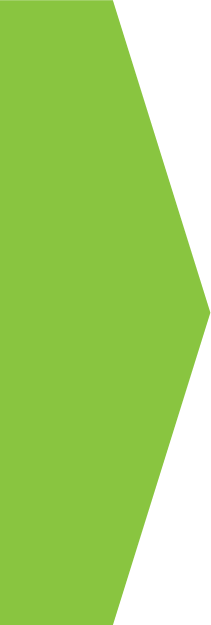 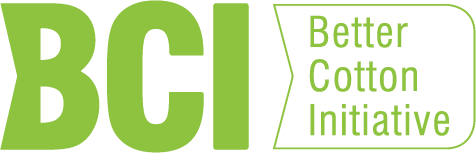 